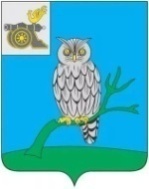 АДМИНИСТРАЦИЯ МУНИЦИПАЛЬНОГО ОБРАЗОВАНИЯ«СЫЧЕВСКИЙ РАЙОН»  СМОЛЕНСКОЙ ОБЛАСТИ П О С Т А Н О В Л Е Н И Еот  16 декабря  2021 года  № 698О внесении изменений                                    в постановление Администрации муниципального образования «Сычевский район» Смоленской области от 30.12.2020 года №718 Администрация муниципального образования «Сычевский район» Смоленской области п о с т а н о в л я е т:1. Внести в приложение № 2 к постановлению Администрации муниципального образования «Сычевский район» Смоленской области                         от 30.12.2020 года № 718 «О районном конкурсе на звание «Лучший руководитель территориального общественного самоуправления» следующие изменения:позициюзаменить позицией следующего содержания:2. Настоящее постановление вступает в силу после его официального обнародования.Глава муниципального образования«Сычевский район» Смоленской области                                     Т.В. Никонорова«Салук Валентина Ивановна-главный специалист - архитектор Администрации муниципального образования «Сычевский район» Смоленской области;»«Трофимова Ольга Александровна-главный специалист - архитектор Администрации муниципального образования «Сычевский район» Смоленской области;».